ZGŁOSZENIE ZMIAN DANYCH EWIDENCJI GRUNTÓW I BUDYNKÓWVERTE1. Imię i nazwisko, imiona rodziców / Nazwa wnioskodawcy1. Imię i nazwisko, imiona rodziców / Nazwa wnioskodawcy1. Imię i nazwisko, imiona rodziców / Nazwa wnioskodawcy1. Imię i nazwisko, imiona rodziców / Nazwa wnioskodawcy1. Imię i nazwisko, imiona rodziców / Nazwa wnioskodawcy1. Imię i nazwisko, imiona rodziców / Nazwa wnioskodawcy1. Imię i nazwisko, imiona rodziców / Nazwa wnioskodawcy6. Miejscowość i data6. Miejscowość i data6. Miejscowość i data6. Miejscowość i dataFormularzEGIBFormularzEGIB7. Adresat wniosku - nazwa i adres organu lub jednostki organizacyjnej7. Adresat wniosku - nazwa i adres organu lub jednostki organizacyjnej7. Adresat wniosku - nazwa i adres organu lub jednostki organizacyjnej7. Adresat wniosku - nazwa i adres organu lub jednostki organizacyjnej7. Adresat wniosku - nazwa i adres organu lub jednostki organizacyjnejStarosta Piaseczyński
Wydział Geodezji i Katastru
ul. Czajewicza 20, 05-500 PiasecznoStarosta Piaseczyński
Wydział Geodezji i Katastru
ul. Czajewicza 20, 05-500 PiasecznoStarosta Piaseczyński
Wydział Geodezji i Katastru
ul. Czajewicza 20, 05-500 PiasecznoStarosta Piaseczyński
Wydział Geodezji i Katastru
ul. Czajewicza 20, 05-500 Piaseczno2. Adres miejsca pobytu stałego/siedziby wnioskodawcy2. Adres miejsca pobytu stałego/siedziby wnioskodawcy2. Adres miejsca pobytu stałego/siedziby wnioskodawcy2. Adres miejsca pobytu stałego/siedziby wnioskodawcy2. Adres miejsca pobytu stałego/siedziby wnioskodawcy2. Adres miejsca pobytu stałego/siedziby wnioskodawcy2. Adres miejsca pobytu stałego/siedziby wnioskodawcyStarosta Piaseczyński
Wydział Geodezji i Katastru
ul. Czajewicza 20, 05-500 PiasecznoStarosta Piaseczyński
Wydział Geodezji i Katastru
ul. Czajewicza 20, 05-500 PiasecznoStarosta Piaseczyński
Wydział Geodezji i Katastru
ul. Czajewicza 20, 05-500 PiasecznoStarosta Piaseczyński
Wydział Geodezji i Katastru
ul. Czajewicza 20, 05-500 PiasecznoStarosta Piaseczyński
Wydział Geodezji i Katastru
ul. Czajewicza 20, 05-500 PiasecznoStarosta Piaseczyński
Wydział Geodezji i Katastru
ul. Czajewicza 20, 05-500 PiasecznoStarosta Piaseczyński
Wydział Geodezji i Katastru
ul. Czajewicza 20, 05-500 PiasecznoStarosta Piaseczyński
Wydział Geodezji i Katastru
ul. Czajewicza 20, 05-500 Piaseczno3. PESEL lub REGON13. PESEL lub REGON14. Oznaczenie wniosku nadane przez wnioskodawcę4. Oznaczenie wniosku nadane przez wnioskodawcę4. Oznaczenie wniosku nadane przez wnioskodawcę4. Oznaczenie wniosku nadane przez wnioskodawcę4. Oznaczenie wniosku nadane przez wnioskodawcęStarosta Piaseczyński
Wydział Geodezji i Katastru
ul. Czajewicza 20, 05-500 PiasecznoStarosta Piaseczyński
Wydział Geodezji i Katastru
ul. Czajewicza 20, 05-500 PiasecznoStarosta Piaseczyński
Wydział Geodezji i Katastru
ul. Czajewicza 20, 05-500 PiasecznoStarosta Piaseczyński
Wydział Geodezji i Katastru
ul. Czajewicza 20, 05-500 Piaseczno8. Oznaczenie kancelaryjne wniosku nadane przez adresata wniosku8. Oznaczenie kancelaryjne wniosku nadane przez adresata wniosku8. Oznaczenie kancelaryjne wniosku nadane przez adresata wniosku8. Oznaczenie kancelaryjne wniosku nadane przez adresata wniosku8. Oznaczenie kancelaryjne wniosku nadane przez adresata wniosku5. Dane kontaktowe wnioskodawcy: numer telefonu oraz/lub adres poczty elektronicznej5. Dane kontaktowe wnioskodawcy: numer telefonu oraz/lub adres poczty elektronicznej5. Dane kontaktowe wnioskodawcy: numer telefonu oraz/lub adres poczty elektronicznej5. Dane kontaktowe wnioskodawcy: numer telefonu oraz/lub adres poczty elektronicznej5. Dane kontaktowe wnioskodawcy: numer telefonu oraz/lub adres poczty elektronicznej5. Dane kontaktowe wnioskodawcy: numer telefonu oraz/lub adres poczty elektronicznej5. Dane kontaktowe wnioskodawcy: numer telefonu oraz/lub adres poczty elektronicznejPole wypełnia adresat wnioskuPole wypełnia adresat wnioskuPole wypełnia adresat wnioskuPole wypełnia adresat wnioskuPole wypełnia adresat wnioskuPole wypełnia adresat wnioskuPole wypełnia adresat wnioskuPole wypełnia adresat wniosku9. Dane identyfikujące obszar objęty wnioskiem :9. Dane identyfikujące obszar objęty wnioskiem :9. Dane identyfikujące obszar objęty wnioskiem :9. Dane identyfikujące obszar objęty wnioskiem :9. Dane identyfikujące obszar objęty wnioskiem :9. Dane identyfikujące obszar objęty wnioskiem :9. Dane identyfikujące obszar objęty wnioskiem :9. Dane identyfikujące obszar objęty wnioskiem :9. Dane identyfikujące obszar objęty wnioskiem :9. Dane identyfikujące obszar objęty wnioskiem :9. Dane identyfikujące obszar objęty wnioskiem :9. Dane identyfikujące obszar objęty wnioskiem :9. Dane identyfikujące obszar objęty wnioskiem :jednostka ewidencyjna:obręb ewidencyjny:numery działek ewidencyjnych:adres nieruchomości lub nr księgi wieczystej:numery działek ewidencyjnych:adres nieruchomości lub nr księgi wieczystej:numery działek ewidencyjnych:adres nieruchomości lub nr księgi wieczystej:numery działek ewidencyjnych:adres nieruchomości lub nr księgi wieczystej:numery działek ewidencyjnych:adres nieruchomości lub nr księgi wieczystej:10. Wykazanie prawa przysługującego wnioskodawcy do nieruchomości objętej wnioskiem o zmianę (właściciel / użytkownik wieczysty /władający) lub pełnomocnictwa do złożenia wniosku:10. Wykazanie prawa przysługującego wnioskodawcy do nieruchomości objętej wnioskiem o zmianę (właściciel / użytkownik wieczysty /władający) lub pełnomocnictwa do złożenia wniosku:10. Wykazanie prawa przysługującego wnioskodawcy do nieruchomości objętej wnioskiem o zmianę (właściciel / użytkownik wieczysty /władający) lub pełnomocnictwa do złożenia wniosku:10. Wykazanie prawa przysługującego wnioskodawcy do nieruchomości objętej wnioskiem o zmianę (właściciel / użytkownik wieczysty /władający) lub pełnomocnictwa do złożenia wniosku:10. Wykazanie prawa przysługującego wnioskodawcy do nieruchomości objętej wnioskiem o zmianę (właściciel / użytkownik wieczysty /władający) lub pełnomocnictwa do złożenia wniosku:10. Wykazanie prawa przysługującego wnioskodawcy do nieruchomości objętej wnioskiem o zmianę (właściciel / użytkownik wieczysty /władający) lub pełnomocnictwa do złożenia wniosku:10. Wykazanie prawa przysługującego wnioskodawcy do nieruchomości objętej wnioskiem o zmianę (właściciel / użytkownik wieczysty /władający) lub pełnomocnictwa do złożenia wniosku:10. Wykazanie prawa przysługującego wnioskodawcy do nieruchomości objętej wnioskiem o zmianę (właściciel / użytkownik wieczysty /władający) lub pełnomocnictwa do złożenia wniosku:10. Wykazanie prawa przysługującego wnioskodawcy do nieruchomości objętej wnioskiem o zmianę (właściciel / użytkownik wieczysty /władający) lub pełnomocnictwa do złożenia wniosku:10. Wykazanie prawa przysługującego wnioskodawcy do nieruchomości objętej wnioskiem o zmianę (właściciel / użytkownik wieczysty /władający) lub pełnomocnictwa do złożenia wniosku:10. Wykazanie prawa przysługującego wnioskodawcy do nieruchomości objętej wnioskiem o zmianę (właściciel / użytkownik wieczysty /władający) lub pełnomocnictwa do złożenia wniosku:10. Wykazanie prawa przysługującego wnioskodawcy do nieruchomości objętej wnioskiem o zmianę (właściciel / użytkownik wieczysty /władający) lub pełnomocnictwa do złożenia wniosku:10. Wykazanie prawa przysługującego wnioskodawcy do nieruchomości objętej wnioskiem o zmianę (właściciel / użytkownik wieczysty /władający) lub pełnomocnictwa do złożenia wniosku: właściciel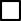 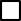 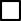  pełnomocnikużytkownik wieczystyużytkownik wieczysty(numer pełnomocnictwa)władający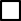 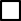 władającywładającywładającywładający(forma władania)(data wystawienia)11. Zakres zgłaszanej zmiany :11. Zakres zgłaszanej zmiany :11. Zakres zgłaszanej zmiany :11. Zakres zgłaszanej zmiany :11. Zakres zgłaszanej zmiany :11. Zakres zgłaszanej zmiany :11. Zakres zgłaszanej zmiany :11. Zakres zgłaszanej zmiany :11. Zakres zgłaszanej zmiany :11. Zakres zgłaszanej zmiany :11. Zakres zgłaszanej zmiany :11. Zakres zgłaszanej zmiany :11. Zakres zgłaszanej zmiany :	Zaznaczyć pole w przypadku zakładania kartotek dla wszystkich lokali w budynku.2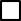 	Zaznaczyć pole w przypadku zakładania kartotek dla wszystkich lokali w budynku.2	Zaznaczyć pole w przypadku zakładania kartotek dla wszystkich lokali w budynku.2	Zaznaczyć pole w przypadku zakładania kartotek dla wszystkich lokali w budynku.2	Zaznaczyć pole w przypadku zakładania kartotek dla wszystkich lokali w budynku.2	Zaznaczyć pole w przypadku zakładania kartotek dla wszystkich lokali w budynku.2	Zaznaczyć pole w przypadku zakładania kartotek dla wszystkich lokali w budynku.2	Zaznaczyć pole w przypadku zakładania kartotek dla wszystkich lokali w budynku.2	Zaznaczyć pole w przypadku zakładania kartotek dla wszystkich lokali w budynku.2	Zaznaczyć pole w przypadku zakładania kartotek dla wszystkich lokali w budynku.2	Zaznaczyć pole w przypadku zakładania kartotek dla wszystkich lokali w budynku.2	Zaznaczyć pole w przypadku zakładania kartotek dla wszystkich lokali w budynku.212. Załączone do wniosku dokumenty:12. Załączone do wniosku dokumenty:12. Załączone do wniosku dokumenty:12. Załączone do wniosku dokumenty:12. Załączone do wniosku dokumenty:12. Załączone do wniosku dokumenty:12. Załączone do wniosku dokumenty:12. Załączone do wniosku dokumenty:12. Załączone do wniosku dokumenty:12. Załączone do wniosku dokumenty:12. Załączone do wniosku dokumenty:12. Załączone do wniosku dokumenty:12. Załączone do wniosku dokumenty:13. Osoba wyznaczona do odbioru i kontaktów ze strony wnioskodawcy*13. Osoba wyznaczona do odbioru i kontaktów ze strony wnioskodawcy*13. Osoba wyznaczona do odbioru i kontaktów ze strony wnioskodawcy*13. Osoba wyznaczona do odbioru i kontaktów ze strony wnioskodawcy*13. Osoba wyznaczona do odbioru i kontaktów ze strony wnioskodawcy*13. Osoba wyznaczona do odbioru i kontaktów ze strony wnioskodawcy*13. Osoba wyznaczona do odbioru i kontaktów ze strony wnioskodawcy*13. Osoba wyznaczona do odbioru i kontaktów ze strony wnioskodawcy*13. Osoba wyznaczona do odbioru i kontaktów ze strony wnioskodawcy*13. Osoba wyznaczona do odbioru i kontaktów ze strony wnioskodawcy*13. Osoba wyznaczona do odbioru i kontaktów ze strony wnioskodawcy*13. Osoba wyznaczona do odbioru i kontaktów ze strony wnioskodawcy*13. Osoba wyznaczona do odbioru i kontaktów ze strony wnioskodawcy*Imię, nazwisko:e-mail:telefon:14. Forma odbioru zawiadomienia o wprowadzonej zmianie:14. Forma odbioru zawiadomienia o wprowadzonej zmianie:14. Forma odbioru zawiadomienia o wprowadzonej zmianie:14. Forma odbioru zawiadomienia o wprowadzonej zmianie:14. Forma odbioru zawiadomienia o wprowadzonej zmianie:14. Forma odbioru zawiadomienia o wprowadzonej zmianie:14. Forma odbioru zawiadomienia o wprowadzonej zmianie:14. Forma odbioru zawiadomienia o wprowadzonej zmianie:14. Forma odbioru zawiadomienia o wprowadzonej zmianie:14. Forma odbioru zawiadomienia o wprowadzonej zmianie:14. Forma odbioru zawiadomienia o wprowadzonej zmianie:14. Forma odbioru zawiadomienia o wprowadzonej zmianie:14. Forma odbioru zawiadomienia o wprowadzonej zmianie: postać papierowa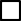 wysyłka na adres: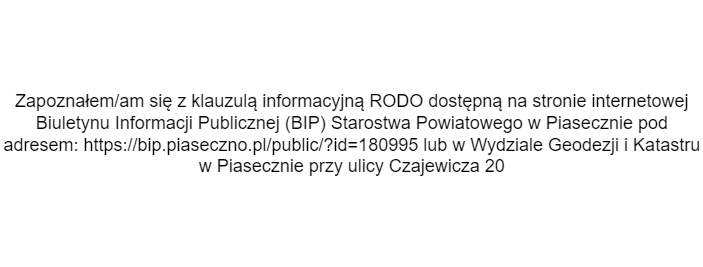 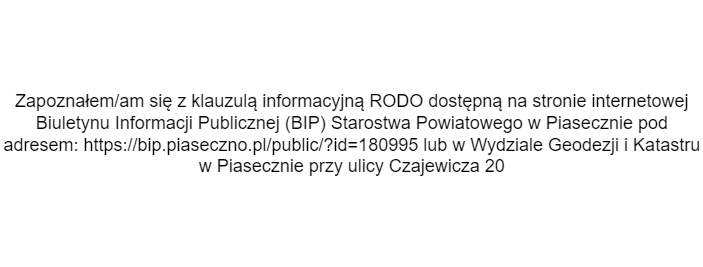 jak w nagłówku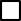 inny 	 postać papierowawysyłka na adres:jak w nagłówkuinny 	 postać papierowawysyłka na adres:jak w nagłówkuinny 	 postać papierowawysyłka na adres:jak w nagłówkuinny 	 postać papierowawysyłka na adres:jak w nagłówkuinny 	 postać papierowawysyłka na adres:jak w nagłówkuinny 	 postać papierowawysyłka na adres:jak w nagłówkuinny 	 postać papierowawysyłka na adres:jak w nagłówkuinny 	 postać papierowawysyłka na adres:jak w nagłówkuinny 	 postać papierowawysyłka na adres:jak w nagłówkuinny 	 postać papierowawysyłka na adres:jak w nagłówkuinny 	 postać papierowawysyłka na adres:jak w nagłówkuinny 	WNIOSKODAWCAWNIOSKODAWCAWNIOSKODAWCAImię, nazwisko oraz podpis wnioskodawcy3Imię, nazwisko oraz podpis wnioskodawcy3Imię i nazwisko, imiona rodziców/ Nazwa wnioskodawcy/ DANE WSPÓŁWŁAŚCICIELIImię i nazwisko, imiona rodziców/ Nazwa wnioskodawcy/ DANE WSPÓŁWŁAŚCICIELIImię i nazwisko, imiona rodziców/ Nazwa wnioskodawcy/ DANE WSPÓŁWŁAŚCICIELIImię i nazwisko, imiona rodziców/ Nazwa wnioskodawcy/ DANE WSPÓŁWŁAŚCICIELIAdres miejsca pobytu stałego/siedziby wnioskodawcyPESEL LUB REGONPODPISImię i nazwisko, imiona rodziców/ Nazwa wnioskodawcy/ DANE WSPÓŁWŁAŚCICIELIImię i nazwisko, imiona rodziców/ Nazwa wnioskodawcy/ DANE WSPÓŁWŁAŚCICIELIImię i nazwisko, imiona rodziców/ Nazwa wnioskodawcy/ DANE WSPÓŁWŁAŚCICIELIImię i nazwisko, imiona rodziców/ Nazwa wnioskodawcy/ DANE WSPÓŁWŁAŚCICIELIAdres miejsca pobytu stałego/siedziby wnioskodawcyPESEL LUB REGONPODPISImię i nazwisko, imiona rodziców/ Nazwa wnioskodawcy/ DANE WSPÓŁWŁAŚCICIELIImię i nazwisko, imiona rodziców/ Nazwa wnioskodawcy/ DANE WSPÓŁWŁAŚCICIELIImię i nazwisko, imiona rodziców/ Nazwa wnioskodawcy/ DANE WSPÓŁWŁAŚCICIELIImię i nazwisko, imiona rodziców/ Nazwa wnioskodawcy/ DANE WSPÓŁWŁAŚCICIELIAdres miejsca pobytu stałego/siedziby wnioskodawcyPESEL LUB REGONPODPISUWAGI / INFORMACJE DODATKOWEUWAGI / INFORMACJE DODATKOWEUWAGI / INFORMACJE DODATKOWEUWAGI / INFORMACJE DODATKOWEPrzypisy:Przypisy:Przypisy:Przypisy:1 Dla podmiotów z innych państw nazwa i identyfikator dokumentu równoważnego.2 W celu ujawnienia powierzchni użytkowej budynku, łącznej powierzchni pomieszczeń przynależnych do lokali, łącznej liczby izb w budynku oraz liczby mieszkań n-izbowych wnioskodawca zobowiązany jest do wskazania, że złożona dokumentacja dotyczy wszystkich lokali w budynku.3 Podpis odręczny, podpis elektroniczny oraz kwalifikowany podpis elektroniczny o których mowa w art. 18 ust .1 ustawy z dnia 5 września 2016 r. o usługach zaufania oraz identyfikacji elektronicznej (Dz. U. z 2016 r. poz. 1579) oraz w art. 3 pkt 10 i 12, art. 25 i 26 rozporządzenia w sprawie identyfikacji elektronicznej i usług zaufania w odniesieniu do transakcji elektronicznych na rynku wewnętrznym oraz uchylające dyrektywę 1999/93/WE z dnia 23 lipca 2014 r.(Dz.U.UE L z dnia 28 sierpnia 2014 r.), podpis potwierdzony profilem zaufanym ePUAP, o którym mowa w art. 3 pkt 15 ustawy z dnia 17 lutego 2005 r. o informatyzacji działalności podmiotówrealizujących zadania publiczne (tekst jednolity Dz. U. z 2014 r. poz. 1114), lub w przypadku składania wniosku za pomocą systemu teleinformatycznego, o którym mowa w przepisach wydanych na podstawie art. 40 ust. 8 ustawy - Prawo geodezyjne i kartograficzne z dnia 17 maja 1989 r. (tekst jednolity Dz. U. 2020 poz. 276), identyfikator umożliwiający weryfikację wnioskodawcy w tym systemie.* Dane nieobowiązkowe - wnioskodawca nie musi ich podawać, ale ich podanie może ułatwić kontakt z wnioskodawcą w celu rozpatrzenia wniosku i załatwienia sprawy.1 Dla podmiotów z innych państw nazwa i identyfikator dokumentu równoważnego.2 W celu ujawnienia powierzchni użytkowej budynku, łącznej powierzchni pomieszczeń przynależnych do lokali, łącznej liczby izb w budynku oraz liczby mieszkań n-izbowych wnioskodawca zobowiązany jest do wskazania, że złożona dokumentacja dotyczy wszystkich lokali w budynku.3 Podpis odręczny, podpis elektroniczny oraz kwalifikowany podpis elektroniczny o których mowa w art. 18 ust .1 ustawy z dnia 5 września 2016 r. o usługach zaufania oraz identyfikacji elektronicznej (Dz. U. z 2016 r. poz. 1579) oraz w art. 3 pkt 10 i 12, art. 25 i 26 rozporządzenia w sprawie identyfikacji elektronicznej i usług zaufania w odniesieniu do transakcji elektronicznych na rynku wewnętrznym oraz uchylające dyrektywę 1999/93/WE z dnia 23 lipca 2014 r.(Dz.U.UE L z dnia 28 sierpnia 2014 r.), podpis potwierdzony profilem zaufanym ePUAP, o którym mowa w art. 3 pkt 15 ustawy z dnia 17 lutego 2005 r. o informatyzacji działalności podmiotówrealizujących zadania publiczne (tekst jednolity Dz. U. z 2014 r. poz. 1114), lub w przypadku składania wniosku za pomocą systemu teleinformatycznego, o którym mowa w przepisach wydanych na podstawie art. 40 ust. 8 ustawy - Prawo geodezyjne i kartograficzne z dnia 17 maja 1989 r. (tekst jednolity Dz. U. 2020 poz. 276), identyfikator umożliwiający weryfikację wnioskodawcy w tym systemie.* Dane nieobowiązkowe - wnioskodawca nie musi ich podawać, ale ich podanie może ułatwić kontakt z wnioskodawcą w celu rozpatrzenia wniosku i załatwienia sprawy.1 Dla podmiotów z innych państw nazwa i identyfikator dokumentu równoważnego.2 W celu ujawnienia powierzchni użytkowej budynku, łącznej powierzchni pomieszczeń przynależnych do lokali, łącznej liczby izb w budynku oraz liczby mieszkań n-izbowych wnioskodawca zobowiązany jest do wskazania, że złożona dokumentacja dotyczy wszystkich lokali w budynku.3 Podpis odręczny, podpis elektroniczny oraz kwalifikowany podpis elektroniczny o których mowa w art. 18 ust .1 ustawy z dnia 5 września 2016 r. o usługach zaufania oraz identyfikacji elektronicznej (Dz. U. z 2016 r. poz. 1579) oraz w art. 3 pkt 10 i 12, art. 25 i 26 rozporządzenia w sprawie identyfikacji elektronicznej i usług zaufania w odniesieniu do transakcji elektronicznych na rynku wewnętrznym oraz uchylające dyrektywę 1999/93/WE z dnia 23 lipca 2014 r.(Dz.U.UE L z dnia 28 sierpnia 2014 r.), podpis potwierdzony profilem zaufanym ePUAP, o którym mowa w art. 3 pkt 15 ustawy z dnia 17 lutego 2005 r. o informatyzacji działalności podmiotówrealizujących zadania publiczne (tekst jednolity Dz. U. z 2014 r. poz. 1114), lub w przypadku składania wniosku za pomocą systemu teleinformatycznego, o którym mowa w przepisach wydanych na podstawie art. 40 ust. 8 ustawy - Prawo geodezyjne i kartograficzne z dnia 17 maja 1989 r. (tekst jednolity Dz. U. 2020 poz. 276), identyfikator umożliwiający weryfikację wnioskodawcy w tym systemie.* Dane nieobowiązkowe - wnioskodawca nie musi ich podawać, ale ich podanie może ułatwić kontakt z wnioskodawcą w celu rozpatrzenia wniosku i załatwienia sprawy.Wyjaśnienia:Wyjaśnienia:Wyjaśnienia:Wyjaśnienia:Formularze drukowane nie muszą uwzględniać oznaczeń kolorystycznych.Pola formularza można rozszerzać w zależności od potrzeb. W przypadku wypełniania formularza w postaci papierowej formularz może być uzupełniany załącznikami zawierającymi informacje, których nie można było zamieścić w formularzu.Formularze drukowane nie muszą uwzględniać oznaczeń kolorystycznych.Pola formularza można rozszerzać w zależności od potrzeb. W przypadku wypełniania formularza w postaci papierowej formularz może być uzupełniany załącznikami zawierającymi informacje, których nie można było zamieścić w formularzu.Formularze drukowane nie muszą uwzględniać oznaczeń kolorystycznych.Pola formularza można rozszerzać w zależności od potrzeb. W przypadku wypełniania formularza w postaci papierowej formularz może być uzupełniany załącznikami zawierającymi informacje, których nie można było zamieścić w formularzu.